ПРОЕКТ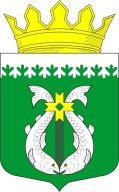 РОССИЙСКАЯ ФЕДЕРАЦИЯРЕСПУБЛИКА  КАРЕЛИЯАДМИНИСТРАЦИЯ МУНИЦИПАЛЬНОГО ОБРАЗОВАНИЯ«СУОЯРВСКИЙ РАЙОН»П О С Т А Н О В Л Е Н И Е№….О подготовке проекта внесения измененийв Генеральный план и Правила землепользованияи застройки Поросозерского сельского поселенияВ соответствии со статьями 24,25,31,32 Градостроительного кодекса Российской Федерации от 29 декабря 2004 года № 190-ФЗ, Федеральным законом от 06 октября 2003 года № 131-ФЗ  «Об общих принципах организации местного самоуправления в Российской Федерации», Уставом МО «Суоярвский район» администрация муниципального образования «Суоярвский район» ПОСТАНОВЛЯЕТ:1. Приступить к подготовке проекта внесения изменений в Генеральный план и Правила землепользования и застройки Поросозерского сельского поселения.2. Утвердить:2.1. состав комиссии по подготовке проекта внесения изменений в Генеральный план и Правила землепользования и застройки Поросозерского сельского поселения (приложение 1).2.2. порядок деятельности комиссии по подготовке проекта внесения изменений в Генеральный план и Правила землепользования и застройки Поросозерского сельского поселения (приложение 2).2.3. порядок и сроки проведения работ по подготовке проекта внесения изменений в Генеральный план и Правила землепользования и застройки Поросозерского сельского поселения (приложение 3).2.4. порядок направления в Комиссию предложений заинтересованных лиц по подготовке проекта внесения изменений в Генеральный план и Правила землепользования и застройки Поросозерского сельского поселения (приложение 4).3. Управление делами администрации муниципального образования «Суоярвский район» опубликовать настоящее постановление в порядке, установленном для официального опубликования муниципальных правовых актов в течение десяти дней со дня принятия.4. Контроль за исполнением настоящего постановления оставляю за собой.Глава Администрации                                                                         Р.В.ПетровПриложение № 1к постановлению администрациимуниципального образования«Суоярвский район» № Состав комиссии по подготовке проекта внесения изменений в Генеральный план и Правила землепользования и застройки Поросозерского сельского поселения Председатель комиссии:Васенина Н.В. – Глава муниципального образования «Суоярвский район».Заместитель председателя комиссии:Петров Р.В. – Глава Администрации муниципального образования «Суоярвский район».Секретарь комиссии: Соболь А.В. – заместитель председателя МКУ «ЦУМИ и ЗР Суоярвского района» - специалист по архитектуре и градостроительной деятельности.Члены комиссии:Окрукова Л.А. – Заместитель Главы Администрации муниципального образования «Суоярвский район»;Спиридонов Н.Б. – начальник отдела по развитию инфраструктуры и благоустройства Администрации муниципального образования «Суоярвский район»;Циблакова Н.А. – начальник отдела по развитию предпринимательства и инвестиционной политики Администрации муниципального образования «Суоярвский район»;Шинкевич О.В.- Глава Поросозеркого сельского поселения;Няргин А.А. – депутат Совета депутатов муниципального образования «Суоярвский район»;Свидская Я.С. – Министр имущественных и земельных отношений Республики Карелия;Карпилович А.И. –член Правительства Республики Карелия - заместитель Премьер-министра Правительства Республики Карелия - Министр природных ресурсов и экологии Республики Карелия; Поляков О.Е. – Председатель Государственного комитета Республики Карелия по обеспечению жизнедеятельности и безопасности населения;Галимзянова П.О. – Председатель МКУ «ЦУМИ и ЗР Суоярвского района»;Симакова А.А. – специалист по управлению земельными ресурсами МКУ «ЦУМИ и ЗР Суоярвского района»Приложение № 2к постановлению администрациимуниципального образования«Суоярвский район» № Порядок деятельности комиссии по подготовке проекта внесения изменений в Генеральный план и Правила землепользования и застройки Поросозерского сельского поселенияОбщие положенияКомиссия создается в целях подготовки проекта внесения изменений в Генеральный план и Правила землепользования и застройки Поросозерского сельского поселения (далее –Генеральный план и Правила).Комиссия по подготовке проекта изменений в Генеральный план и Правила (далее - Комиссия) в своей деятельности руководствуется действующим законодательством Российской Федерации, субъекта Российской Федерации, нормативными правовыми актами органов местного самоуправления муниципального образования «Суоярвский район», положениями схемы территориального планирования муниципального образования «Суоярвский район», генерального плана Поросозерского сельского поселения, настоящим Порядком.Состав комиссии утверждается постановлением администрации муниципального образования «Суоярвский район».Деятельность комиссииКомиссия является постоянно действующим координационным органом, созданным для организации подготовки проекта внесения изменений в Генеральный план и Правила, решения вопросов, связанных с разработкой, утверждением и внесением в них изменений,2.2 Основными задачами деятельности Комиссии являются:создание условий для устойчивого развития территории Поросозерского сельского поселения на основании документов градостроительного зонирования;создание условий для планирования территории Поросозерского сельского поселения;организация процесса согласования и утверждения Генерального плана и Правил представительным органом муниципального образования «Суоярвский район»;реализация положений Генерального плана и Правил, обеспечение внесения в них изменений;обеспечение участия граждан и их объединений в осуществлении градостроительной деятельности, обеспечение свободы такого участия.Для выполнения возложенных на нее задач Комиссия осуществляет следующие функции:обеспечение порядка подготовки проектов Генерального плана и Правил и внесения в них изменений;организация и проведение в установленном порядке публичных слушаний по проекту Генерального плана и Правил, по вопросам предоставления разрешения на условно разрешенный вид использования земельного участка, на отклонение от предельных параметров разрешенного строительства, реконструкции объектов капитального строительства, изменения одного вида разрешенного использования земельного участка и объекта капитального строительства на другой вид такого использования;привлечение независимых экспертов для подготовки рекомендаций;рассмотрение вопросов, связанных с резервированием земельных участков для муниципальных нужд;опубликование в установленном порядке сведений о своей деятельности;рассмотрение иных вопросов, отнесенных к компетенции комиссии.Необходимость и периодичность проведения заседаний Комиссии определяются председателем Комиссии и обуславливаются сроками согласования проектов Генерального плана и Правил, процедурой их согласования и внесения в них изменений.Заседание Комиссии правомочно, если на нем присутствует не менее половины его членов.Решения на заседаниях Комиссии принимаются открытым голосованием, большинством голосов присутствующих на заседании членов Комиссии. Каждый член Комиссии обладает правом одного голоса. При равенстве голосов принятым считается решение, за которое проголосовал председательствующий на заседании.Заседания Комиссии оформляются протоколом. Протокол подписывается председательствующим на заседании членом Комиссии. В протокол вносится особое мнение, высказанное на заседании любым членом комиссии.Выписки из протоколов с особым мнением прилагаются к проекту Генерального плана и Правил при рассмотрении на публичных слушаниях.Решения Комиссии могут оформляться в виде докладов и протоколов.Решения,	принятые	Комиссией, рассматриваются главой администрации муниципального образования «Суоярвский район» и являются основанием для утверждения нормативных правовых актов по соответствующим вопросам.Права и обязанности председателя КомиссииПредседатель Комиссии обязан:Руководить, организовывать и контролировать деятельность Комиссии.Распределять обязанности между членами Комиссии.Вести заседания Комиссии.Утверждать план мероприятий и протоколы заседаний Комиссии.Обеспечивать своевременное представление материалов (документов, схем и т.д.) по градостроительной деятельности и представлять Комиссии информацию об актуальности данных материалов.Обобщать внесенные замечания, предложения и дополнения к проекту Генерального плана и Правил, ставить на голосование для выработки решения и внесения в протокол.Председатель Комиссии имеет право:Вносить дополнения в план мероприятий в целях решения вопросов, возникающих в ходе деятельности Комиссии.Требовать своевременного выполнения членами Комиссии решений, принятых на заседаниях Комиссии.Снимать с обсуждения вопросы, не касающиеся повестки дня, утвержденной планом мероприятий, а также замечания, предложения и дополнения, с которыми не ознакомлены члены Комиссии.Давать поручения членам Комиссии для доработки (подготовки) документов (материалов), необходимых для подготовки проекта Генерального плана и Правил.Привлекать специалистов, обладающих специальными знаниями в области градостроительной деятельности, для разъяснения вопросов, рассматриваемых членами комиссии при подготовке проекта Генерального плана и Правил.Созывать в случае необходимости внеочередное заседание Комиссии.Права и обязанности секретаря КомиссииСекретарь Комиссии:Ведет протокол заседания Комиссии.Представляет протокол для подписания и утверждения председателю комиссии в течение 3 дней после проведенного заседания.Осуществляет сбор замечаний и предложений и за 2 дня до следующего заседания Комиссии представляет их для рассмотрения членам Комиссии.Права и обязанности членов КомиссииПринимать участие в разработке плана мероприятий Комиссии.Участвовать в обсуждении и голосовании рассматриваемых вопросов на заседаниях Комиссии.Высказывать замечания, предложения и дополнения в письменном или устном виде, касающиеся основных положений проекта Генерального плана и Правил со ссылкой на конкретные статьи нормативно-правовых актов в области градостроительства и земельных отношений.Высказывать особое мнение с обязательным внесением его в протокол заседания.Своевременно выполнять все поручения председателя комиссии.Приложение № 3к постановлению администрациимуниципального образования«Суоярвский район» № ПОРЯДОКи сроки проведения работ по подготовке проекта внесения изменений
в Генеральный план и Правила землепользования и застройки Поросозерского сельского поселенияПриложение № 4к постановлению администрациимуниципального образования«Суоярвский район» № ПОРЯДОКнаправления в комиссию предложений заинтересованных лиц
по подготовке проекта внесения изменений в Генеральный план и Правила землепользования и застройки Поросозерского сельского поселенияС момента опубликования постановления главы администрациимуниципального образования «Суоярвский район» о подготовке проекта внесения	изменений в Генеральный план и правила землепользования и застройки Поросозерского сельского поселения, в течение тридцати дней заинтересованные лица вправе направлять в комиссию по подготовке проекта внесения изменений в Генеральный план и правила землепользования и застройки Поросозерского сельского поселения (далее - комиссия) предложения по подготовке проекта (далее - предложения).Предложения могут быть направлены по почте для передачи предложений непосредственно в комиссию (с пометкой «В комиссию по подготовке проекта	внесения	изменений	в Генеральный план и правила землепользования и застройки Суоярвского городского поселения) по адресу: 186870, г. Суоярви, ул. Шельшакова, д. 6, каб. 9 (приемная Администрации), а также по электронной почте (suodistrict@onego.ru).При этом гражданин в обязательном порядке указывает свои фамилию, имя, отчество (при наличии), адрес электронной почты, если ответ должен быть направлен в форме электронного документа, и почтовый адрес, если ответ должен быть направлен в письменной форме.Предложения должны быть логично изложены в письменном виде (напечатаны либо написаны разборчивым почерком) за подписью лица, их изложившего, с указанием его полных фамилии, имени, отчества, адреса места регистрации и даты подготовки предложений. Неразборчиво написанные, неподписанные предложения, а также предложения, не имеющие отношения к подготовке проекта внесения изменений в Генеральный план и правила землепользования и застройки Поросозерского сельского поселения, комиссией не рассматриваются.Предложения могут содержать любые материалы (как на бумажных, так и магнитных носителях). Направленные материалы возврату не подлежат.№ п/пВиды работ (этапы)Сроки исполненияИсполнитель1Принятие решения о подготовке проекта внесения изменений в Генеральный план и правила землепользования и застройки Поросозерского сельского поселенияНоябрь  2021Глава администрации муниципального образования «Суоярвский район»2Направление предложений заинтересованных лиц по подготовке проекта внесения изменений в Генеральный план и правила землепользования и застройки Поросозерского сельского поселения30 дней с момента опубликования (обнародования) настоящегопостановленияГраждане, постоянно проживающие на территории, в отношении которой подготовлены данные проекты, правообладатели находящихся в границах этой территории земельных участков и (или) расположенных на них объектов капитального строительства, а также правообладатели помещений, являющихся частью указанных объектов капитальногостроительства.3Рассмотрение предложений для подготовки проекта внесения изменений в Генеральный план и генеральный план и правила землепользования и застройки Поросозерского сельского поселения, поступивших в комиссию по подготовке проектаНе более 10 днейКомиссия4Разработка проекта внесения изменений в Генеральный план и правила землепользования и застройки Поросозерского сельского поселенияВ течение10 дней с даты проведения комиссии по рассмотрению предложенийМКУ «ЦУМИ и ЗР Суоярвского района»5Рассмотрение подготовленного проекта внесения изменений в Генеральный план и правила землепользования и застройки Поросозерского сельского поселенияНе более 2 недель со дня предоставления проекта МКУКомиссия6Опубликование (обнародование) проекта внесения изменений в Генеральный план и правила землепользования и застройки Поросозерского сельского поселенияНе позднее 7 дней со днярассмотрения проекта комиссиейКомиссия7Принятие решения о проведении публичных слушаний или общественных обсуждений по проекту внесения изменений в Генеральный план и правила землепользования и застройки Поросозерского сельского поселенияНе позднее 14 дней со дня получения проектасогласованногопроектаГлава администрации  муниципального образования «Суоярвский район»8Принятие решения о направлении проекта внесения изменений в Генеральный план и правила землепользования и застройки Поросозерского сельского поселения в представительный орган местного самоуправления районаВ установленный законодательствомсрокГлава администрации  муниципального образования «Суоярвский район»9Утверждение проекта внесения изменений в Генеральный план и правила землепользования и застройки Поросозерского сельского поселенияВ течение 10 днейпослепредставленияпроектаСовет депутатов муниципального образования «Суоярвский район»10Опубликование (обнародование) утвержденного проекта внесения изменений в Генеральный план и правила землепользования и застройки Поросозерского сельского поселенияВ течение 5 рабочих днейКомиссия11Размещение утвержденного проекта внесения изменений в Генеральный план и правила землепользования и застройки Поросозерского сельского поселения во ФГИС ТП и ИСОГД февраль 2022МКУ «ЦУМИ и ЗР Суоярвского района»